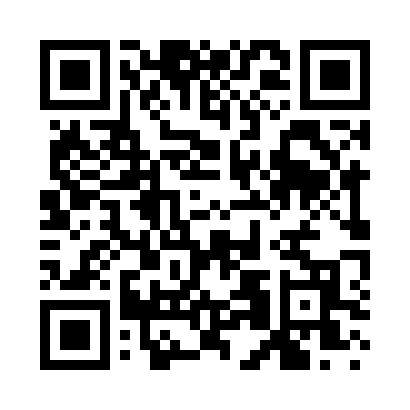 Prayer times for South Pocasset, Massachusetts, USAMon 1 Jul 2024 - Wed 31 Jul 2024High Latitude Method: Angle Based RulePrayer Calculation Method: Islamic Society of North AmericaAsar Calculation Method: ShafiPrayer times provided by https://www.salahtimes.comDateDayFajrSunriseDhuhrAsrMaghribIsha1Mon3:305:1212:464:488:2110:022Tue3:315:1312:474:498:2010:023Wed3:325:1312:474:498:2010:024Thu3:335:1412:474:498:2010:015Fri3:335:1412:474:498:2010:016Sat3:345:1512:474:498:1910:007Sun3:355:1612:484:498:199:598Mon3:365:1612:484:498:199:599Tue3:375:1712:484:498:189:5810Wed3:385:1812:484:498:189:5711Thu3:395:1912:484:498:179:5612Fri3:405:1912:484:498:179:5513Sat3:425:2012:484:498:169:5514Sun3:435:2112:484:498:169:5415Mon3:445:2212:494:498:159:5316Tue3:455:2312:494:498:149:5217Wed3:465:2312:494:488:149:5018Thu3:485:2412:494:488:139:4919Fri3:495:2512:494:488:129:4820Sat3:505:2612:494:488:119:4721Sun3:515:2712:494:488:119:4622Mon3:535:2812:494:488:109:4423Tue3:545:2912:494:478:099:4324Wed3:555:3012:494:478:089:4225Thu3:575:3112:494:478:079:4026Fri3:585:3112:494:478:069:3927Sat3:595:3212:494:468:059:3828Sun4:015:3312:494:468:049:3629Mon4:025:3412:494:468:039:3530Tue4:045:3512:494:458:029:3331Wed4:055:3612:494:458:019:32